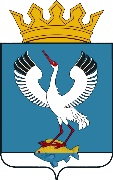 АДМИНИСТРАЦИЯАРМИЗОНСКОГО МУНИЦИПАЛЬНОГО РАЙОНАТЮМЕНСКОЙ ОБЛАСТИ______________________________________________________________________ПОСТАНОВЛЕНИЕ18 сентября 2018 г.						                       № 121с. АрмизонскоеТюменской области Об утверждении административного регламента предоставления муниципальной услуги «Присвоение объектам адресации адресов и аннулирование таких адресов»В соответствии с Федеральным законом от 27.07.2010 N 210-ФЗ «Об организации предоставления государственных и муниципальных услуг», руководствуясь Уставом Армизонского муниципального района Тюменской области:Утвердить административный регламент предоставления муниципальной услуги по присвоению объектам адресации адресов и аннулированию таких адресов согласно приложению к настоящему постановлению.Разместить настоящее постановление в информационно – телекоммуникационной сети Интернет на официальном сайте Армизонского муниципального района.Признать утратившим силу постановления администрации Армизонского муниципального района:            - от 28.11.2018 № 168 «Об утверждении административного регламента предоставления муниципальной услуги «Присвоение объектам адресации адресов и аннулирование таких адресов».5. Контроль за исполнением настоящего постановления возложить на Садинова М.З., заместителя главы Армизонского муниципального района.Глава района                                                                             Е.М. Золотухин